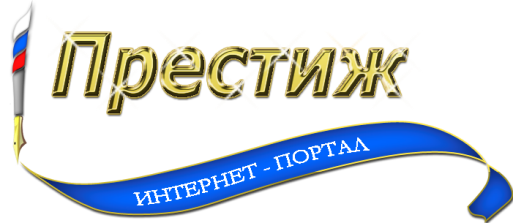 ПОЛОЖЕНИЕ О I МЕЖДУНАРОДНОМ ДИСТАНЦИОННОМ  ДЕТСКОМ СИМПОЗИУМЕ  «ЗДОРОВЬЕ – ДЕЛО КАЖДОГО! », ОРГАНИЗОВАННОМ  ИНТЕРНЕТ – ПОРТАЛОМ «ПРЕСТИЖ»Общие положенияСимпозиум «Здоровье – дело каждого!» посвящён пропаганде  здорового образа жизни. Симпозиум «Здоровье – дело каждого!»  (далее Симпозиум)  проводится  с  целью  профилактики заболеваний  у детей и подростков. . Задачи Симпозиума: привлечь внимание общественности к данной проблеме;прививать детям и подросткам правила здорового образа жизни;воспитывать у детей чувство бережного отношения к своему здоровью и здоровью окружающих;1.4. Организатором Симпозиума  является интернет – портал «Престиж». Возрастные категории  участников:дети от 3 до 6 лет; дети от 7 до 11 лет;дети от 12 до 15 лет;дети от 16 до 18 лет.3. Условия организации Симпозиум.3.1. Симпозиум  проводится в дистанционном режиме на сайте http://prestig-konkurs.ru/3.2. Творческие работы принимаются в период с 1сентября 2014 г по 31 декабря 2014г. по электронному адресу:  Prestigkonkurs@yandex.ru  3.3. Симпозиум проводится по секциям:"Моё здоровье" (сочинение, рассказ о себе, воспоминания о спортивном занятии); «Путешествие в страну здоровья» (рисунки и плакаты); «Здоровье и моя будущая профессия» (эссе,  размышление, исследование); «Экологические проблемы здоровья человека», «Глобальные проблемы здоровья человечества» (проекты);Фоторепортаж «Здоровье и спорт» (личные фото, видеоролики до 3-х минут о  занятиях  спортом). 3.4. Оргвзнос за участие в Симпозиуме составляет 100 рублей за одну работу (без комиссии банка). Оргвзнос расходуется на оформление документов, подтверждающих участие в конкурсе. 3.5. Творческие работы воспитанников  специальных (коррекционных) учреждений  принимаются без внесения оргвзноса. 4. Требования к конкурсным материалам:4.1. Количество представляемых работ от одного автора и от одного образовательного учреждения не ограничено.Творческие работы должны быть авторскими. Фото и видеоролики высылаются только с разрешения родителей участников Симпозиума. Ответственность за нарушение прав детей  несет взрослый, приславший работы.Взрослые могут быть помощниками в совместных работах, руководителями;4.4. Творческие работы принимаются в электронном виде. Текстовые документы в формате word; фотографии и рисунки  в формате jpg, это могут быть скан – копии и фотографии; презентации в формате ppt.4.5.  Творческие работы   выполняются в любой технике: гуашь, акварель, графитовый карандаш, тушь, компьютерная графика; фотография. 5. Требования к оформлению конкурсных материалов 5.1. Для участия в Симпозиуме  необходимо подать заявку.  Образец заявки (Приложение №1) Подавая заявку на участие в Симпозиуме, участники симпозиума подтверждают своё согласие с договором-офертой интернет - портала «Престиж».5.2. Материалы участников Симпозиума отправляются по электронной почте Prestigkonkurs@yandex.ru одним письмом. В теме письма указывается: «Симпозиум».5.3.  Письмо должно содержать отдельные файлы: творческие работы (название файла соответствует названию номинации);заявка на участие в Симпозиуме, которая оформляется по образцу (Приложение №1) (название файла – «Заявка»); скан-копия квитанции об оплате (Приложение №2)  (название файла – «Квитанция»);фотография участника акции,  желающего поместить свое фото на наградных документах   (название файла соответствует фамилии участника Симпозиума).5.4. При отправке работ по электронной почте участники Симпозиума получают уведомление о получении материалов. Если в течение 3дней  такое уведомление вам не поступило – отправьте работу еще раз.5.5. Заявки и творческие  работы, не соответствующие требованиям данного  Положения, присланные после окончания срока приёма работ, не рассматриваются. Оплата оргвзноса не возвращается. Подавая заявку на участие в Симпозиуме, участники подтверждают своё согласие с Договором-офертой сайта интернет - портала «Престиж».Порядок подведения итогов Симпозиума. 6.1. Итоги подводятся еженедельно. Решение жюри окончательно, обсуждению и пересмотру не подлежит.6.2. Победители, призеры и лауреаты Симпозиума определяются в каждой номинации по количеству набранных баллов. Победители – 25 баллов; призеры – от 15-24 баллов; лауреаты – от 10-14 баллов. Дети,  набравшие менее 10 баллов, получают статус участника.  Творческие работы  оцениваются по следующим критериям:соответствие заданной теме (5 баллов);идейность (5 баллов);креативность (5 баллов);логичность (5 баллов); качество исполнения (5 баллов).6.3.  Победители, призеры, лауреаты Симпозиума  награждаются Дипломами, остальные участники Симпозиума получают сертификаты об участии. (Приложение № 3).6.4. Дипломы и сертификаты высылаются участникам бесплатно по электронной почте в течение 7 дней после еженедельных подведений итогов конкурсов.  6.5. При желании разместить на наградном документе свою фотографию производится дополнительная оплата в размере 100 рублей (без комиссии банка), фотография высылается отдельным файлом в формате  JPEG/JPG, в одном письме с заявкой, конкурсной работой и копией квитанции с пометкой «Фото для документа». Указанные размеры оплаты суммируются и оплачиваются общей квитанцией.6.6. Педагоги, подготовившие 5 и более участников Симпозиума, получают Благодарственные письма. 6.7. При активном участии в Симпозиуме детей высылается Благодарственное письмо учреждению на имя директора (заведующего).6.8. Лучшие работы после окончания Симпозиума могут быть размещены на сайте http://prestig-konkurs.ru7. Контактные данные  7.1. По всем организационным вопросам можно обращаться в Координационный Совет Портала по электронной почте Prestigkonkurs@yandex.ruПриложение №1Заявка на участиев I Международном  дистанционном детском симпозиуме « Здоровье – дело каждого!»интернет – портала «Престиж»Приложение № 2  Квитанция                              Приложение № 3Образцы наградных документов.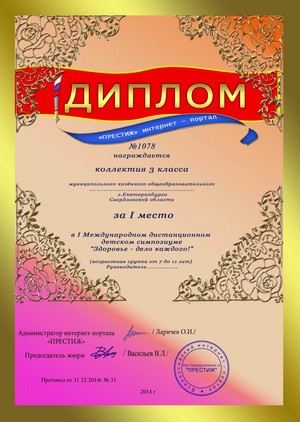 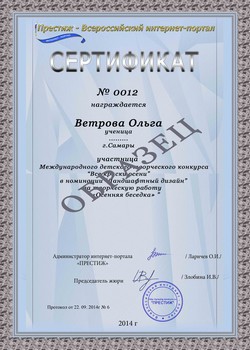 №Ф.И. автора, возраст, классОбразовательное учреждение, организация, объединение (полное по Уставу); населённый пунктНазвание секции симпозиумаЭлектронный адрес,контактный телефонРуководитель, должностьИзвещениеКассир                                                                                                           Форма № ПД-4ИП Ларичев Олег Игоревич                                                                                                           Форма № ПД-4ИП Ларичев Олег Игоревич                                                                                                           Форма № ПД-4ИП Ларичев Олег Игоревич                                                                                                           Форма № ПД-4ИП Ларичев Олег Игоревич                                                                                                           Форма № ПД-4ИП Ларичев Олег Игоревич                                                                                                           Форма № ПД-4ИП Ларичев Олег Игоревич                                                                                                           Форма № ПД-4ИП Ларичев Олег Игоревич                                                                                                           Форма № ПД-4ИП Ларичев Олег Игоревич                                                                                                           Форма № ПД-4ИП Ларичев Олег Игоревич                                                                                                           Форма № ПД-4ИП Ларичев Олег ИгоревичИзвещениеКассир                                                                 (наименование получателя платежа)                                                                  (наименование получателя платежа)                                                                  (наименование получателя платежа)                                                                  (наименование получателя платежа)                                                                  (наименование получателя платежа)                                                                  (наименование получателя платежа)                                                                  (наименование получателя платежа)                                                                  (наименование получателя платежа)                                                                  (наименование получателя платежа)                                                                  (наименование получателя платежа) ИзвещениеКассир432204665423432204665423408028100002400002994080281000024000029940802810000240000299408028100002400002994080281000024000029940802810000240000299ИзвещениеКассир            (ИНН получателя платежа)                                               (номер счета получателя платежа)            (ИНН получателя платежа)                                               (номер счета получателя платежа)            (ИНН получателя платежа)                                               (номер счета получателя платежа)            (ИНН получателя платежа)                                               (номер счета получателя платежа)            (ИНН получателя платежа)                                               (номер счета получателя платежа)            (ИНН получателя платежа)                                               (номер счета получателя платежа)            (ИНН получателя платежа)                                               (номер счета получателя платежа)            (ИНН получателя платежа)                                               (номер счета получателя платежа)            (ИНН получателя платежа)                                               (номер счета получателя платежа)            (ИНН получателя платежа)                                               (номер счета получателя платежа)ИзвещениеКассир  ОАО КБ «Хлынов»,  г. Киров  ОАО КБ «Хлынов»,  г. Киров  ОАО КБ «Хлынов»,  г. Киров  ОАО КБ «Хлынов»,  г. Киров  ОАО КБ «Хлынов»,  г. Киров  ОАО КБ «Хлынов»,  г. КировБИКБИК043304711ИзвещениеКассир                     (наименование банка получателя платежа)                     (наименование банка получателя платежа)                     (наименование банка получателя платежа)                     (наименование банка получателя платежа)                     (наименование банка получателя платежа)                     (наименование банка получателя платежа)                     (наименование банка получателя платежа)                     (наименование банка получателя платежа)                     (наименование банка получателя платежа)                     (наименование банка получателя платежа)ИзвещениеКассирНомер кор./сч. банка получателя платежаНомер кор./сч. банка получателя платежаНомер кор./сч. банка получателя платежаНомер кор./сч. банка получателя платежаНомер кор./сч. банка получателя платежа3010181010000000071130101810100000000711301018101000000007113010181010000000071130101810100000000711ИзвещениеКассирОргвзнос за участие в симпозиуме Оргвзнос за участие в симпозиуме Оргвзнос за участие в симпозиуме Оргвзнос за участие в симпозиуме Оргвзнос за участие в симпозиуме Оргвзнос за участие в симпозиуме ИзвещениеКассир     (наименование платежа)                                                              (номер лицевого счета (код) плательщика)     (наименование платежа)                                                              (номер лицевого счета (код) плательщика)     (наименование платежа)                                                              (номер лицевого счета (код) плательщика)     (наименование платежа)                                                              (номер лицевого счета (код) плательщика)     (наименование платежа)                                                              (номер лицевого счета (код) плательщика)     (наименование платежа)                                                              (номер лицевого счета (код) плательщика)     (наименование платежа)                                                              (номер лицевого счета (код) плательщика)     (наименование платежа)                                                              (номер лицевого счета (код) плательщика)     (наименование платежа)                                                              (номер лицевого счета (код) плательщика)     (наименование платежа)                                                              (номер лицевого счета (код) плательщика)ИзвещениеКассирФ.И.О. плательщика:ИзвещениеКассирАдрес плательщика:ИзвещениеКассир  Сумма платежа: _________ руб.  _____коп.   Сумма платы за услуги: _______ руб. _____коп  Сумма платежа: _________ руб.  _____коп.   Сумма платы за услуги: _______ руб. _____коп  Сумма платежа: _________ руб.  _____коп.   Сумма платы за услуги: _______ руб. _____коп  Сумма платежа: _________ руб.  _____коп.   Сумма платы за услуги: _______ руб. _____коп  Сумма платежа: _________ руб.  _____коп.   Сумма платы за услуги: _______ руб. _____коп  Сумма платежа: _________ руб.  _____коп.   Сумма платы за услуги: _______ руб. _____коп  Сумма платежа: _________ руб.  _____коп.   Сумма платы за услуги: _______ руб. _____коп  Сумма платежа: _________ руб.  _____коп.   Сумма платы за услуги: _______ руб. _____коп  Сумма платежа: _________ руб.  _____коп.   Сумма платы за услуги: _______ руб. _____коп  Сумма платежа: _________ руб.  _____коп.   Сумма платы за услуги: _______ руб. _____копИзвещениеКассир  Итого ______________ руб. ______ коп.       “______”____________________ 201___г.  Итого ______________ руб. ______ коп.       “______”____________________ 201___г.  Итого ______________ руб. ______ коп.       “______”____________________ 201___г.  Итого ______________ руб. ______ коп.       “______”____________________ 201___г.  Итого ______________ руб. ______ коп.       “______”____________________ 201___г.  Итого ______________ руб. ______ коп.       “______”____________________ 201___г.  Итого ______________ руб. ______ коп.       “______”____________________ 201___г.  Итого ______________ руб. ______ коп.       “______”____________________ 201___г.  Итого ______________ руб. ______ коп.       “______”____________________ 201___г.  Итого ______________ руб. ______ коп.       “______”____________________ 201___г.ИзвещениеКассирС условиями приема указанной в платежном документе суммы, в т.ч. с суммой взимаемой платы за услуги банка ознакомлен и согласен.              Подпись плательщика _________________________С условиями приема указанной в платежном документе суммы, в т.ч. с суммой взимаемой платы за услуги банка ознакомлен и согласен.              Подпись плательщика _________________________С условиями приема указанной в платежном документе суммы, в т.ч. с суммой взимаемой платы за услуги банка ознакомлен и согласен.              Подпись плательщика _________________________С условиями приема указанной в платежном документе суммы, в т.ч. с суммой взимаемой платы за услуги банка ознакомлен и согласен.              Подпись плательщика _________________________С условиями приема указанной в платежном документе суммы, в т.ч. с суммой взимаемой платы за услуги банка ознакомлен и согласен.              Подпись плательщика _________________________С условиями приема указанной в платежном документе суммы, в т.ч. с суммой взимаемой платы за услуги банка ознакомлен и согласен.              Подпись плательщика _________________________С условиями приема указанной в платежном документе суммы, в т.ч. с суммой взимаемой платы за услуги банка ознакомлен и согласен.              Подпись плательщика _________________________С условиями приема указанной в платежном документе суммы, в т.ч. с суммой взимаемой платы за услуги банка ознакомлен и согласен.              Подпись плательщика _________________________С условиями приема указанной в платежном документе суммы, в т.ч. с суммой взимаемой платы за услуги банка ознакомлен и согласен.              Подпись плательщика _________________________С условиями приема указанной в платежном документе суммы, в т.ч. с суммой взимаемой платы за услуги банка ознакомлен и согласен.              Подпись плательщика _________________________Квитанция КассирКвитанция КассирИП  Ларичев Олег ИгоревичИП  Ларичев Олег ИгоревичИП  Ларичев Олег ИгоревичИП  Ларичев Олег ИгоревичИП  Ларичев Олег ИгоревичИП  Ларичев Олег ИгоревичИП  Ларичев Олег ИгоревичИП  Ларичев Олег ИгоревичИП  Ларичев Олег ИгоревичИП  Ларичев Олег ИгоревичКвитанция Кассир                                                                 (наименование получателя платежа)                                                                  (наименование получателя платежа)                                                                  (наименование получателя платежа)                                                                  (наименование получателя платежа)                                                                  (наименование получателя платежа)                                                                  (наименование получателя платежа)                                                                  (наименование получателя платежа)                                                                  (наименование получателя платежа)                                                                  (наименование получателя платежа)                                                                  (наименование получателя платежа) Квитанция Кассир432204665423432204665423408028100002400002994080281000024000029940802810000240000299408028100002400002994080281000024000029940802810000240000299Квитанция Кассир            (ИНН получателя платежа)                                               (номер счета получателя платежа)            (ИНН получателя платежа)                                               (номер счета получателя платежа)            (ИНН получателя платежа)                                               (номер счета получателя платежа)            (ИНН получателя платежа)                                               (номер счета получателя платежа)            (ИНН получателя платежа)                                               (номер счета получателя платежа)            (ИНН получателя платежа)                                               (номер счета получателя платежа)            (ИНН получателя платежа)                                               (номер счета получателя платежа)            (ИНН получателя платежа)                                               (номер счета получателя платежа)            (ИНН получателя платежа)                                               (номер счета получателя платежа)            (ИНН получателя платежа)                                               (номер счета получателя платежа)Квитанция КассирОАО КБ «Хлынов»,  г. КировОАО КБ «Хлынов»,  г. КировОАО КБ «Хлынов»,  г. КировОАО КБ «Хлынов»,  г. КировОАО КБ «Хлынов»,  г. КировОАО КБ «Хлынов»,  г. КировБИКБИК043304711Квитанция Кассир                     (наименование банка получателя платежа)                     (наименование банка получателя платежа)                     (наименование банка получателя платежа)                     (наименование банка получателя платежа)                     (наименование банка получателя платежа)                     (наименование банка получателя платежа)                     (наименование банка получателя платежа)                     (наименование банка получателя платежа)                     (наименование банка получателя платежа)                     (наименование банка получателя платежа)Квитанция КассирНомер кор./сч. банка получателя платежаНомер кор./сч. банка получателя платежаНомер кор./сч. банка получателя платежаНомер кор./сч. банка получателя платежаНомер кор./сч. банка получателя платежа3010181010000000071130101810100000000711301018101000000007113010181010000000071130101810100000000711Квитанция КассирОргвзнос за участие в симпозиуме Оргвзнос за участие в симпозиуме Оргвзнос за участие в симпозиуме Оргвзнос за участие в симпозиуме Оргвзнос за участие в симпозиуме Оргвзнос за участие в симпозиуме Квитанция Кассир                       (наименование платежа)                                           (номер лицевого счета (код) плательщика)                       (наименование платежа)                                           (номер лицевого счета (код) плательщика)                       (наименование платежа)                                           (номер лицевого счета (код) плательщика)                       (наименование платежа)                                           (номер лицевого счета (код) плательщика)                       (наименование платежа)                                           (номер лицевого счета (код) плательщика)                       (наименование платежа)                                           (номер лицевого счета (код) плательщика)                       (наименование платежа)                                           (номер лицевого счета (код) плательщика)                       (наименование платежа)                                           (номер лицевого счета (код) плательщика)                       (наименование платежа)                                           (номер лицевого счета (код) плательщика)                       (наименование платежа)                                           (номер лицевого счета (код) плательщика)Квитанция КассирФ.И.О. плательщика:Квитанция КассирАдрес плательщика:Квитанция Кассир  Сумма платежа: _________ руб.  ______ коп.   Сумма платы за услуги: ____ руб. ____коп.  Сумма платежа: _________ руб.  ______ коп.   Сумма платы за услуги: ____ руб. ____коп.  Сумма платежа: _________ руб.  ______ коп.   Сумма платы за услуги: ____ руб. ____коп.  Сумма платежа: _________ руб.  ______ коп.   Сумма платы за услуги: ____ руб. ____коп.  Сумма платежа: _________ руб.  ______ коп.   Сумма платы за услуги: ____ руб. ____коп.  Сумма платежа: _________ руб.  ______ коп.   Сумма платы за услуги: ____ руб. ____коп.  Сумма платежа: _________ руб.  ______ коп.   Сумма платы за услуги: ____ руб. ____коп.  Сумма платежа: _________ руб.  ______ коп.   Сумма платы за услуги: ____ руб. ____коп.  Сумма платежа: _________ руб.  ______ коп.   Сумма платы за услуги: ____ руб. ____коп.  Сумма платежа: _________ руб.  ______ коп.   Сумма платы за услуги: ____ руб. ____коп.Квитанция Кассир Итого ___________ руб. _____ коп.                 “______”______________________ 201___г. Итого ___________ руб. _____ коп.                 “______”______________________ 201___г. Итого ___________ руб. _____ коп.                 “______”______________________ 201___г. Итого ___________ руб. _____ коп.                 “______”______________________ 201___г. Итого ___________ руб. _____ коп.                 “______”______________________ 201___г. Итого ___________ руб. _____ коп.                 “______”______________________ 201___г. Итого ___________ руб. _____ коп.                 “______”______________________ 201___г. Итого ___________ руб. _____ коп.                 “______”______________________ 201___г. Итого ___________ руб. _____ коп.                 “______”______________________ 201___г. Итого ___________ руб. _____ коп.                 “______”______________________ 201___г.Квитанция КассирС условиями приема указанной в платежном документе суммы, в т.ч. с суммой взимаемой платы за услуги банка ознакомлен и согласен.            Подпись плательщика             ____________________С условиями приема указанной в платежном документе суммы, в т.ч. с суммой взимаемой платы за услуги банка ознакомлен и согласен.            Подпись плательщика             ____________________С условиями приема указанной в платежном документе суммы, в т.ч. с суммой взимаемой платы за услуги банка ознакомлен и согласен.            Подпись плательщика             ____________________С условиями приема указанной в платежном документе суммы, в т.ч. с суммой взимаемой платы за услуги банка ознакомлен и согласен.            Подпись плательщика             ____________________С условиями приема указанной в платежном документе суммы, в т.ч. с суммой взимаемой платы за услуги банка ознакомлен и согласен.            Подпись плательщика             ____________________С условиями приема указанной в платежном документе суммы, в т.ч. с суммой взимаемой платы за услуги банка ознакомлен и согласен.            Подпись плательщика             ____________________С условиями приема указанной в платежном документе суммы, в т.ч. с суммой взимаемой платы за услуги банка ознакомлен и согласен.            Подпись плательщика             ____________________С условиями приема указанной в платежном документе суммы, в т.ч. с суммой взимаемой платы за услуги банка ознакомлен и согласен.            Подпись плательщика             ____________________С условиями приема указанной в платежном документе суммы, в т.ч. с суммой взимаемой платы за услуги банка ознакомлен и согласен.            Подпись плательщика             ____________________С условиями приема указанной в платежном документе суммы, в т.ч. с суммой взимаемой платы за услуги банка ознакомлен и согласен.            Подпись плательщика             ____________________